АДМИНИСТРАЦИЯСВЕТЛОВСКОГО СЕЛЬСКОГО ПОСЕЛЕНИЯКОТЕЛЬНИЧСКОГО РАЙОНА КИРОВСКОЙ ОБЛАСТИПОСТАНОВЛЕНИЕ17.02.2020                                                                                                                          № 19 п.СветлыйО создании в целях пожаротушения условий для забора в любое время года воды из источников наружного водоснабжения, расположенных в границах Светловского сельского поселения и на прилегающей территорииВ соответствии с Федеральным законом от 21.12.1994 №69-ФЗ «О пожарной безопасности», в целях создания условий для забора в любое время года воды из источников наружного водоснабжения на территории Комсомольского сельского поселения ПОСТАНОВЛЯЮ:1. Утвердить Перечень источников противопожарного водоснабжения и мест для забора воды в целях пожаротушения в любое время года из источников наружного противопожарного водоснабжения на территории Светловского сельского поселения (приложение №1).2. Утвердить Правила учета и проверки наружного противопожарного водоснабжения и мест для забора воды на территории Светловского сельского поселения (приложение № 2).3.Постановление подлежит размещению на официальном сайте Котельничского района. 4. Постановление вступает в силу со дня подписания.Глава  СветловскогоСельского поселения                                        Л.В.Вычугжанина                                               Приложение № 1к постановлению администрации Светловского сельского поселения от 17.02.2020 № 19 ПЕРЕЧЕНЬисточников противопожарного водоснабжения и мест для забора воды в целях пожаротушения в любое время года из источников наружного противопожарного водоснабжения на территории Светловского сельского поселенияПриложение № 2к постановлению администрации Светловского сельского поселения от 17.02.2020 № 19 ПРАВИЛАучета и проверки наружного противопожарного водоснабжения и мест для забора воды на территории Светловского сельского поселения1.Общие положения.1.1.  Настоящие Правила действуют на всей территории Светловского сельского поселения Котельничского района и обязательны для исполнения в целях пожаротушения в любое время года из источников наружного противопожарного водоснабжения на территории Светловского сельского поселения 1.2.  Наружное противопожарное водоснабжение - хозяйственно-питьевой водопровод с расположенными на нем пожарными гидрантами, пожарные водоемы, а также другие естественные и искусственные водоисточники, вода из которых используется для целей пожаротушения, независимо от их ведомственной принадлежности и организационно-правовой формы.1.3.  Ответственность за состояние источников противопожарного водоснабжения и установку указателей несет администрация поселения1.4. Муниципальная пожарная охрана Светловского сельского поселения имеет право на беспрепятственный въезд на территорию источников противопожарного водоснабжения и мест для забора воды в целях пожаротушения в любое время года на территории Светловского сельского поселения,2. Техническое состояние, эксплуатация и требования к источникам противопожарного водоснабжения.2.1. Постоянная готовность источников противопожарного водоснабжения для успешного использования их при тушении пожаров обеспечивается проведением основных подготовительных мероприятий:- точным учетом всех источников противопожарного водоснабжения; - систематическим контролем за состоянием водоисточников; - периодическим испытанием водопроводных сетей на водоотдачу (1 раз в год);- своевременной подготовкой источников противопожарного водоснабжения к условиям эксплуатации в весенне-летний и осенне-зимний периоды.2.2 Источники противопожарного водоснабжения должны находиться в исправном состоянии и оборудоваться указателями, установленными на видных местах, в соответствии с нормами пожарной безопасности (НПБ 160-97) (таблица). Ко всем источникам противопожарного водоснабжения должен быть обеспечен подъезд шириной не менее 3,5 м.2.3.  Свободный напор в сети противопожарного водопровода низкого давления (на уровне поверхности земли) при пожаротушении должен быть не менее 10 м.2.4.  Пожарные водоемы должны быть наполнены водой. К водоему должен быть обеспечен подъезд с твердым покрытием и разворотной площадкой. 2.5.  Пирсы должны иметь подъезд с твердым покрытием и разворотной площадкой на установку расчетного количества пожарных автомобилей. Глубина воды у пирса должна быть не менее 1 м. 2.6. В зимнее время при замерзании воды прорубается прорубь размером 1x1 м, а пирс очищается от снега и льда.2.7. Источники противопожарного водоснабжения допускается использовать только при тушении пожаров, проведении занятий, учений и проверке их работоспособности.3. Учет и проверка наружного противопожарного водоснабжения и мест для забора воды на территории поселения3.1. Два раза в год проводить инвентаризацию всех источников наружного противопожарного водоснабжения на территории муниципального образования независимо от их ведомственной принадлежности и организационно-правовой формы, результаты инвентаризации оформлять актом№ п/пАдрес, место нахождения водоисточникаПожарный водоисточник п. Светлыйп. Светлыйп. Светлый1Ленина-КомсомольскаяПож. гидрант2Комсомольская, 7Пож. гидрант3Спортивная, 24Пож. гидрант4Школьная – ЦветочнаяПож. гидрант5Ленина – ШкольнаяПож. гидрант6Ленина /против детского сада/Пож. гидрант7Молодежная, 1 /пождепо/Пож. гидрант8Торфяная, 13Пож. гидрант9Торфяная - СтроителейПож. гидрант10Спортивная – СтроителейПож. Гидрант11Спортивная, 11Пож. Гидрант12Спортивная-Молодежная /молельный дом/Пож. Гидрант13Спортивная – ДачнаяПож. Гидрант14Торфяная – ДачнаяПож. Гидрант15Ул.Комсомольская, 7Пож. водоем16Ул.ЛенинаПож. водоем17Ул.ДачнаяПож. водоем№ п/пЗнакСмысловое значениеВнешний видПорядок применения1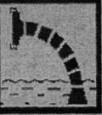 пожарный водоисточникформа: КВАДРАТ фон: КРАСНЫЙ символ: БЕЛЫЙиспользуется для обозначения места нахождения пожарного водоема или пирса для пожарных машин23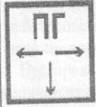 пожарный гидрантформа: КВАДРАТ фон: БЕЛЫЙ символ: КРАСНЫЙиспользуется для обозначения места нахождения подземного пожарного гидранта. На знаке должны быть цифры, обозначающие расстояние до гидранта в метрах